Vaste agendapunten:Notulen MR/ GMRBinnengekomen stukkenMededelingen team Ontwikkelingen en vernieuwing school en team: Waar is het team mee bezig (cursussen)Verrijkingsgroep, Topklas, Profijtklas (blijft dit een pilot, toekenning subsidie en communicatie richting ouders). IKC de Noork A (P/O)Passend onderwijs (schoolondersteuningsprofiel) I (P/O)Terugkoppeling nieuwsbrief/ website / basisschoolappRondvraagSeptember en februari: toetsresultatenJanuari en juni: (tussen-)evaluatie schooljaarplanMaart: Rooster van aftreden/herverkiezing1x per vier jaar: RI&E (202)Schoolpan (2023)Rooster van aftredenSt. JanschoolOude Postweg 55-577557 DA Hengelo074-2914073www.st-janschool.nlJaarplan MR2020-2021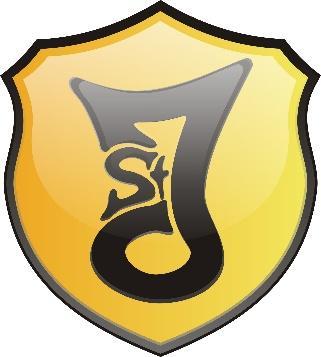 Maand/ DatumOnderwerpVoorbereid door: O = oudergeledingP  = personeelsgeledingL= LeerlingenraadAdvies/ Instemming/Meningvormend/Ter KennisnameSeptemberDonderdag10-09-20 opening schooljaar met ORFinancieel jaarverslag ORIKCherverkiezing Vera/Ingrid/Demis?Aftreden Demis en verkiezing nieuw MR lid. Verkiezing en taakverdeling voorzitter/secretarisinventariseren scholingsbehoefte MRToetsresultaten → volg. vergaderingPlannen etentje + afscheid Demis, Linda en SonjaOuderraadAnnetIngrid,Vera,DemisAllenAllenAllenAnnetTK- IMTOktober Dinsdag20-10-20Eventueel installatie nieuwe MR-LedenFormatieoverzicht n.a.v. teldatum 1 oktoberverslag contact en vertrouwenspersoon klachtenregelingInventariseren ouderparticipatie —> doorschuiven na Corona Toetsresultaten —> na groepsbesprekingIngridAnnetAnnetJacky/AnsAllenTKTKTKMNovember/DecemberDonderdag03-12-20schooljaarplanSchoolplan, overzicht veranderingsgebieden en stand van zaken.Formatieoverzicht n.a.v. teldatum 1 oktoberToetsresultaten AnnetOuderraadAnnetAllenTKTKTKMjanuari Dinsdag12-01-‘21Begroting Formatieoverzicht n.a.v. teldatum 1 oktoberGer lidmaatschapTussenevaluatie schooljaarplan (overzicht veranderingsgebieden en stand van zaken.)AnnetAnnetTKTKFebruari/ MaartMaandag08-03-‘21informatie formatieplanToetsresultatenFormatieoverzicht n.a.v. teldatum 1 oktoberJaarverslag en jaarrekening Rooster van aftredenAnnetAnnetAnnetAnnetAllenTKTKTKTKMApril Donderdag  22-04-’21voortgang meerjarig beleidsplanFormatieoverzicht n.a.v. teldatum 1 oktoberinventarisatie informatie en scholingsbehoeftenascholingsplan komend schooljaar (team?)AnnetAnnetAllenAnnetTKTKMTKMeiDinsdag 25-05-’21(incl etentje)19.00herverkiezing Marleen (P) en vacature  Kim (O)Evaluatie taakverdeling en taakbelasting afgelopen schooljaarWerkverdelingsplanFormatieoverzicht vaststellen schoolgids Ingrid,Kim MarleenAnnetAnnetAnnetAllenMMAAIJuniMaandag28-06-‘21(Plandag)jaarverslag makenJaarplan maken Ingrid,IngridIIvolgend jaarJaar aantredenEinde termijnVerlengen totHerkiesbaarAnique Mallens199020222025JIngrid Kramer201220232026JVera Heimann201720232026JMarleen Kleissen201820212024JKim Veldhuis20152021NJarno vd Velden202020232026JErik Teesink202020232026JStephanie Jansen-Kosterink 202020232026J